NadiaNadia.296674@2freemail.com 	 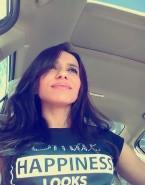 27 Years old, TunisianObjectivesTo secure a leadership position with a professional sport organization that embodies aphilosophy exemplifying integrity, forward thinking, cutting-edge technology, and an evidence-based approach to service and to continue working toward becoming an elite athlete.Athletic AchievementsTunisia Pole Vault Champions for 7 Years in a Row, 2004 Till 2010North Africa Pole Vault Champion, 2004 and 2005Africa Pole Vault Champion, 2004 and 2005.World Cup Participation, 2005 and 2006 gamesFemale Athlete of the year, 2005.Education & QualificationBachelor Degree in Physical Education and Sports from the Tunisian Sport Academy, 2010Baccalaureate sport Pierre De Coubertin High sport school of Tunisia, 2007TrainingCertificate In Psychotherapy in National Centre of Medicine and Sciences of Sport of TunisTo provide all aspects of physiotherapy care to the football squad To work with the rest of medical team in the treatment and monitoring of the squad injuries Report the Lead Psychotherapist on all matters relating to players injuries and progress Co-ordinate injury pre-habilitation programs of the team. Work closely with fitness advisors especially in the pre-habilitation and injury rehabilitation of players.Take part in player education in consultation with the Head of Sport Medicine on injury prevention, treatment and management. Attend training sessions as appropriate and matches arranged by the team manager to provide on-site physiotherapy care, including strapping, injury care etc.  To ensure in advance that all appropriate equipment (splints, stretcher, cervical collars, ice, medical supplies etc) required for matches and training is available, in good order and transported to the venue.  Provide a physiotherapy presence at the team hotel during the time the team is staying as appropriate  Maintain a comprehensive, indexed database of work conducted with athletes and coaches Keeping up to date with new techniques and technologies available for treating patients;  Liaising with other healthcare personnel to supply and receive relevant information about the background and progress of patients, as well as referring patients who require other specific medical attentionEmployment History2014 until now     sports teacher     Abudhabi Observe participants and inform them of corrective measures necessary for skill improvement.Teach proper breathing techniques used during physical exertion.Instruct participants in maintaining exertion levels in order to maximize benefits from exercise routines.Teach and demonstrate use of gymnastic and training equipment such as trampolines and weights.Maintain fitness equipment.Conduct therapeutic, recreational, or athletic activities.Perform The Fitness Classes safe & effectivelyGive instruction and guidance to Fitness Studio users and supervision of this area.Instruct fitness classes and any other activities as offered by the fitness department.design exercise programs for a variety of participants utilizing the fitness program by combining individual health and fitness goals with fitness assessment resultsParticipate in training session activities where required i.e. cardiovascular session (e.g. running).Offer useful, tactful, and safe advice to individuals regarding their sports & exercise program and/or use of equipment.Physical education teacher in MONJI SLIM COLLEGE 2010/2012Teach sportsmanship, cooperation, work ethic and responsibility to one's team Monitor athletes school attendance, grades and personal conduct Respond to player injuries with approved first aid techniques Manage uniforms, equipment and school facilities in a responsible manners Provide coverage for absence of coaches Clearly communicate with Athletics Director in advance any equipments, facilities and/or travel needs Work in conjunction with Athletics Director to schedule athletic competition propriate behavior and sportsmanship in and out of the athletic arena. Communicate information regarding expectations, practices, competitions and other events with parents and players in a timely manners.2009-2013 Athletic Coach.     Zitouna Club            Tunisia Teach sports techniques, playing rules, strategies and playing tactics.Offer alternatives during classes to accommodate different levels of fitness. Condition athletes appropriately for activities requiring endurance, strength and     agility Plan practices with clear objectives and goals Supervise and conducting practices and contests safely: supervising locker rooms and vehicles Teach sportsmanship, cooperation, work ethic and responsibility to one's team Monitor athletes school attendance, grades and personal conduct Respond to player injuries with approved first aid techniques Manage uniforms, equipment and school facilities in a responsible manners Provide coverage for absence of coaches Clearly communicate with Athletics Director in advance any equipments, facilities and/or travel needs Work in conjunction with Athletics Director to schedule athletic competition propriate behavior and sportsmanship in and out of the athletic arena. Communicate information regarding expectations, practices, competitions and other events with parents and players in a timely manners.2009/2010 Judge refereewith athleticTunisian federationArbitrate Local and international athletics GamesApply rules and laws of specialtyOrganize national and international sessionsCreate an appropriate climate and conditions to the athletes to do good resultsRegister all of results and new recordDealing with the players in neutral2008/2009.   Fitnessand Aerobic Trainer.      Gym FirstTunisiaOffer alternatives during classes to accommodate different levels of fitness.
Plan routines, choose appropriate music, and choose different movements for each set of muscles, depending on participants' capabilities and limitations.Observe participants and inform them of corrective measures necessary for skill improvement.Teach proper breathing techniques used during physical exertion.Instruct participants in maintaining exertion levels in order to maximize benefits from exercise routines.Teach and demonstrate use of gymnastic and training equipment such as trampolines and weights.Maintain fitness equipment.Conduct therapeutic, recreational, or athletic activities.Monitor participants' progress and adapt programs as needed.Evaluate individuals' abilities, needs, and physical conditions, and develop suitable training programs to meet any special requirements.Plan physical education programs to promote development of participants' physical attributes and social skills.Provide students with information and resources regarding nutrition, weight control, and lifestyle issues.Administer emergency first aid, wrap injuries, treat minor chronic disabilities, or refer injured persons to physicians.Wrap ankles, fingers, wrists, or other body parts with synthetic skin, gauze, or adhesive tape, in order to support muscles and ligaments.Organize, lead, and referee indoor and outdoor games such as volleyball, baseball, and basketball.Organize and conduct competitions and tournaments.Personal SkillsGood communication skills, both written and verbal A creative approach to new campaignsStrong organizational skills A high standard of computer literacy Athletic, sports, integrity and physical prowessFirst Aids
LanguagesEnglish: excellentFrench : excellentArabic : excellentSpanish : excellentComputing tools:WordExcelInternetPower pointInterests & Hobbies :Sport, travel, shopping, cinema………..